METODIČKA PREPORUKAAutorica: Martina Valec-Rebić, prof.	     OŠ Ljudevita Modeca Križevci	     martina.valec-rebic@skole.hrDJELO ZA CJELOVITO ČITANJE: LAŽEŠ, MELITAPredmet: Hrvatski jezikRazred: petiOdgojno-obrazovni ishodi:OŠ HJ B.5.1. Učenik obrazlaže doživljaj književnoga teksta, objašnjava uočene ideje povezujući tekst sa svijetom oko sebe.OŠ HJ B.5.2. Učenik razlikuje temeljna žanrovska obilježja književnoga teksta.Odgojno-obrazovna očekivanja međupredmetnih tema:OSR B.2.4.– pomaže drugima, dogovara se, dijeli znanje i postignuća u ostvarivanju zadatkaUKU B.2.4.− procjenjuje koliko je uspješno riješio zadatak− procjenjuje i uloženi trud i vrijeme te svoje zadovoljstvo procesom i rezultatimaUKU D.2.2. – ostvaruje dobru komunikaciju s drugima, uspješno surađuje u različitim situacijama i spreman je zatražiti i ponuditi pomoćTijek sata i opis aktivnosti:Igra se igra nakon pročitanoga i obrađenoga djela Ivana Kušana Lažeš, Melita. Za igru su potrebna dva (tri) školska sata.Učenici se podijele u pet skupina: zelena, roza, žuta, plava, crvena.Svaka skupina treba riješiti zadatke koji se nalaze na stolu u omotnicama. Kad riješe jedan zadatak, dobivaju sljedeći. Cilj je riješiti sve zadatke, u posljednjem se otkriva lozinka za lokot kojim je zaključana učionica (ili kutijica s blagom).Rezultati se prate na plakatu na ploči.Vrednovanjea) vrednovanje za učenjeRazgovor o zadatcima i njihovoj težini. Učiteljica daje povratnu informaciju učenicima ouspješnosti rada na temelju praćenja njihove aktivnosti.b) vrednovanje naučenogaNajuspješnije ekipe nagrađuju se odličnom ocjenom.Upute za igru1. imena u romanuUčenici trebaju otkriti imena likova u romanu Lažeš, Melita koja se kriju u slikama. Od slova na tamnim poljima složite pojam.Čim završe, rješenje donose učiteljici na pregled. Moraju objasniti konačno rješenje.Zatim dobivaju novu omotnicu.rješenja: Kosić, Sultan, Sjekira, Šiljo, Ružić, Melanijakonačno rješenje: slikar2.  križaljkaUčenici trebaju riješiti križaljku.Moraju objasniti konačno rješenje. Zatim dobivaju novu omotnicu.rješenja: 1. jagode, 2. Pepeljuga, 3. engleski jezik, 4. Verica, 5. puder, 6. rezanci s orasima, 7. Branko, 8. Nenad, 9. plava, 10. fiatključni pojam: govorna mana3. osmosmjerkaUčenici trebaju riješiti osmosmjerku s petnaest pojmova iz romana.S rješenjima dolaze do učiteljice i moraju objasniti tri pojma koja odabere učiteljica. Zatim dobivaju novu omotnicu.biciklorahpoštarčuperakknedlešetnjalabudovipčelemedvjedsrećkaFinkiParizzubfićokoža4. igra detekcijeUčenici trebaju otkriti koji se lik krije iza pojedinih asocijacija. Ime lika upisuju u prazno polje. Trebaju odgonetnuti i konačno rješenje, koje moraju znati i objasniti.Zatim dobivaju novu omotnicu.Melita, Jocić, Sjekira, Ružić, Vadovec, Nenadkonačno: Mirica5. masonski kodUčenici trebaju odgonetnuti zapis napisan tajnim kodom. S rješenjem idu do učiteljice i trebaju objasniti dobiveni pojam. Zatim dobivaju novu omotnicu.rješenje: stalak za cvijeće (kojim su udarili tatu misleći da je medvjed)6. lažiUčenici trebaju zapisati četiri Melitine laži koje su tata i Nenad ostvarili te još pet ostalih Melitinih laži. Zapisuju i laži ostalih likova.Zatim dobivaju novu omotnicu.Melitine laži koje su se ostvarile:1. da se Šiljo i Verica ljute na Melitu2. pregled zuba3. nestanak Finkija4. kupljena srećkaOstale Melitine laži:1. da se srušio strop u školi2. da je Šiljo pao kad je skakao u tramvaj3. da je tata imao grč i pao kad je postavljao antenu4. da se sele, tata ide u vojsku, a mama i ona u Rim5. da je Verica pala i lupila glavom o pločnik6. da otac puši i cigare7. laže Poklepoviću da je mama otišla u Italiju, u Beč!, i da će ostati dugo, a da je tata strašno bolestan8. da je netko razbio fiću9. Šilji je krivo prepričala film Pepeljuga10. Verici izmišlja da je mama otputovala u Pariz, da ona mora kuhati, da je tata u bolnici jer se sudario na zavoju, da je Nenad pojeo puder pa je u ambulanti11. da se posvađala sa Šiljom i Vericom12. tati kaže da cijeli razred ide zubaru13. Verici laže da je Finki nestao14. laže da je kupila srećku15. da je dobila jedan iz engleskog16. Verici laže da je Sultan pao pod tramvaj – ali priznaje da je to lažLaži ostalih likova:Vadovec – priča o Ljubljani, laže da je studirao u Parizu, Rimu, Beču i Moskvi, da je igrao centarfora u pariškom Racingu i kao je bio prvak države u boksuteta Melanija – izmislila da je bolesnatata Branko – prevario je liječnika, laže da ne pušiNenad – laže da nije jeo jagodeZOO – lažni natpis da je medvjed opasan7. lozinka za lokotUčenici rješavaju zagonetku kojom će dobiti lozinku za lokot.3 3 4; 24680lozinka: 3 2 4Listići za učenikeIGRA 1Otkrijte imena likova u romanu Lažeš, Melita koja se kriju u slikama.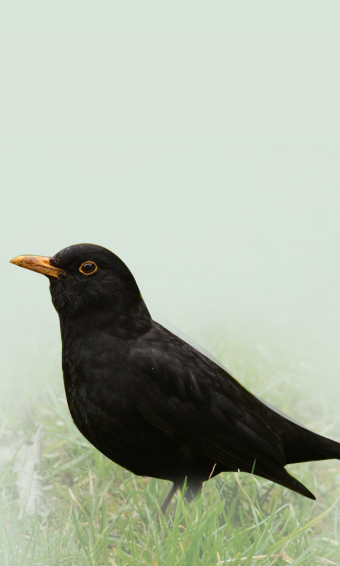 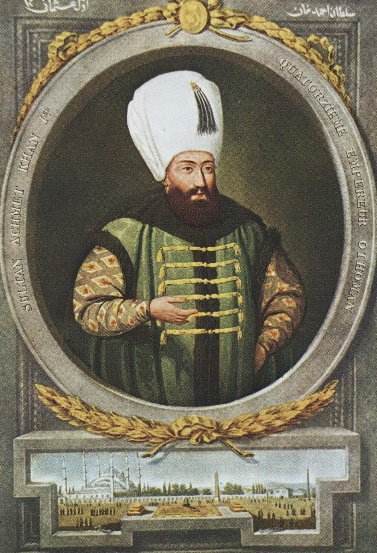 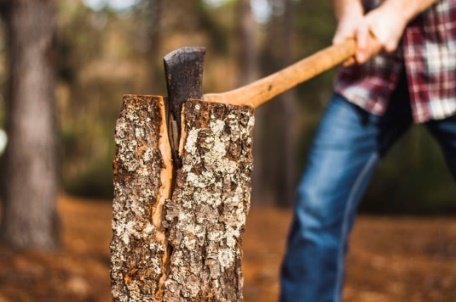 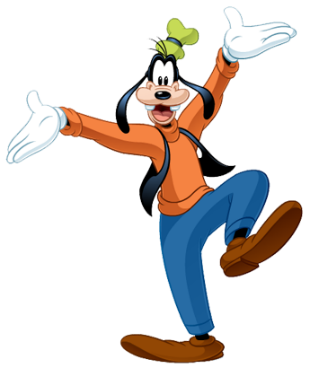 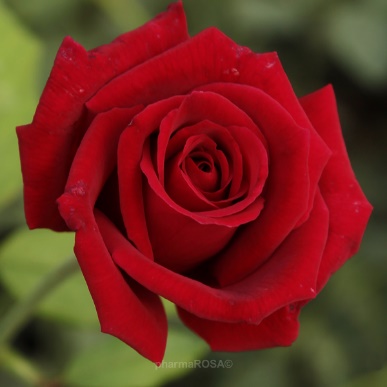 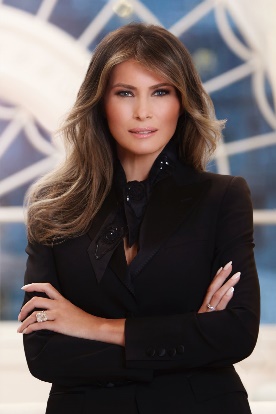 Od slova na tamnim poljima složite pojam.              Požurite učiteljici i objasnite dobiveni pojam!            _______________________________IGRA 2Učitajte kod i riješite kviz.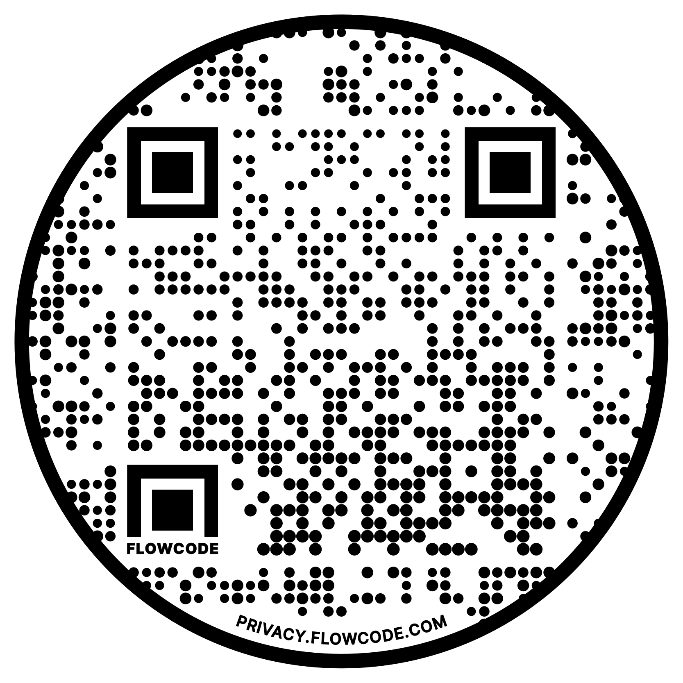 Kad riješite kviz, pokažite učiteljici rješenje!IGRA 3Riješite križaljku.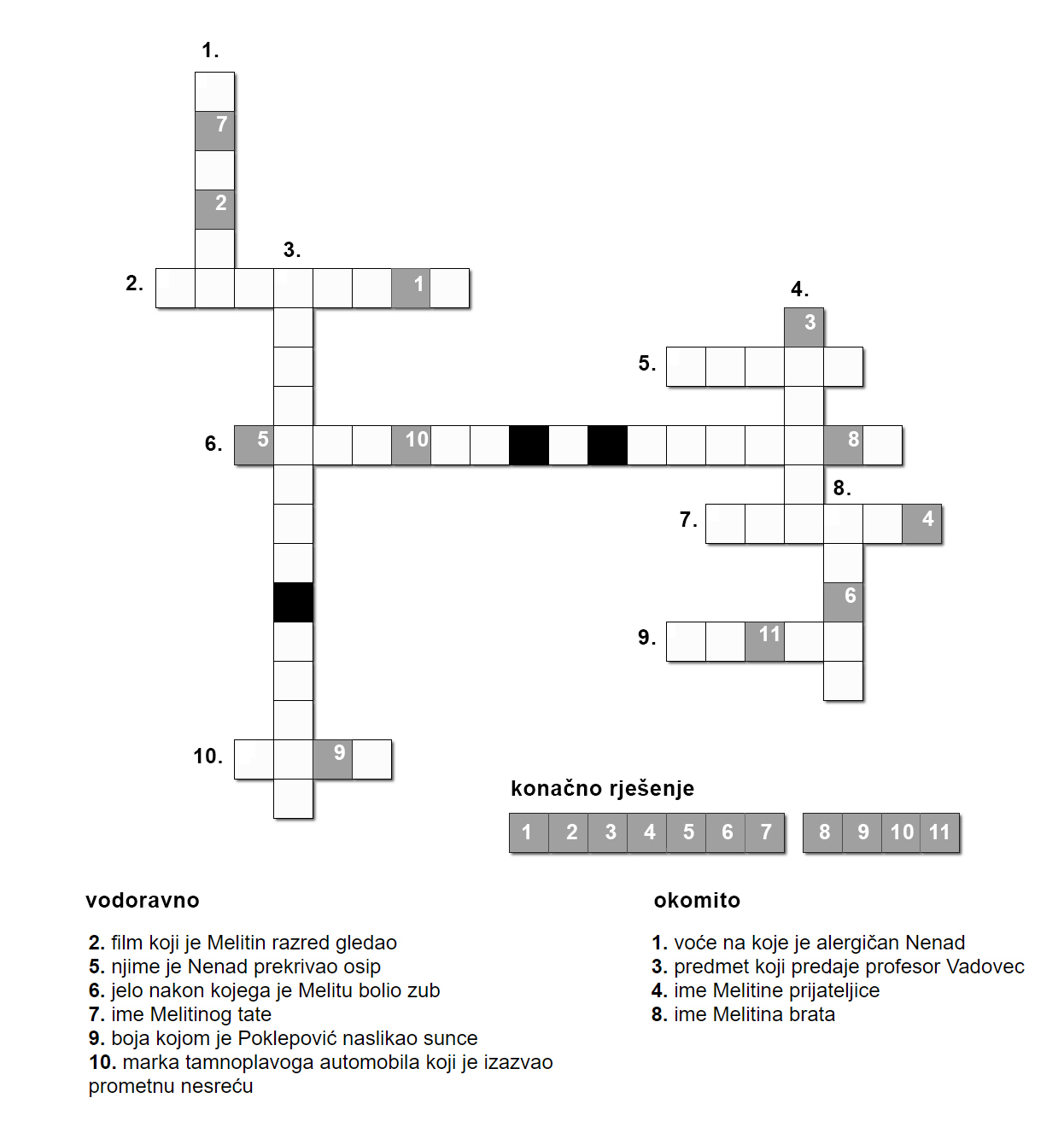 S rješenjem požurite do učiteljice!IGRA 4U osmosmjerci pronađite petnaest pojmova koji se pojavljuju u romanu Lažeš, Melita.
Pojmovi se nižu odozgo prema dolje i slijeva nadesno._______________________________________________________________________________________________________________________________________________________________________________________________________________________________________________________________Rješenje odnesite učiteljici na pregled. Ako ste točno riješili, morat ćete objasniti tri pojma po izboru učiteljice. Točni vas odgovori vode na sljedeću razinu!IGRA 5Otkrijte koji se lik krije iza pojedinih asocijacija. Ime lika upišite u prazno polje.Broj ispod imena lika označava slovo koje trebate upisati u konačno rješenje.S konačnim rješenjem požurite učiteljici i objasnite pojam koji ste dobili.IGRA 6 Pročitajte zapis napisan tajnim kodom. Slovo se bilježi onako kako idu crte rešetke, dok točka označuje da je riječ o slovu koje je u tome polju označeno točkom.Kod: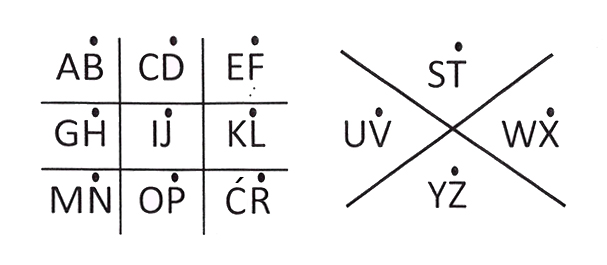 Npr. znak za slovo a  je  a, za  b   J , za  s    S, za  t   W itd.Poruka:sWaOaF za BXENCICRješenje poruke: _______________________________________________________S rješenjem požurite do učiteljice i objasnite dobivenu poruku!IGRA 7Poredajte događaje redom od 1 do 15.S dobivenim kodom odjurite do učiteljice!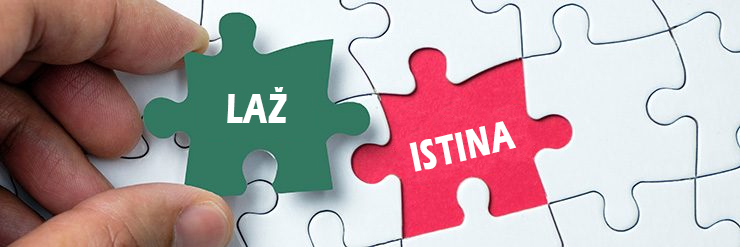 IGRA 8Napišite četiri Melitine laži koje su tata i Nenad ostvarili.1. ______________________________________________________________2. ______________________________________________________________3. ______________________________________________________________4. ______________________________________________________________Napišite još pet Melitinih laži.1. ______________________________________________________________2. ______________________________________________________________3. ______________________________________________________________4. ______________________________________________________________5. ______________________________________________________________Napišite laži ostalih likova.IGRA 9Otključajte lokot rješavajući ovu zagonetku.Saznajte koliko je Nenad pojeo komada hrane sa slike na početku jednoga poglavlja.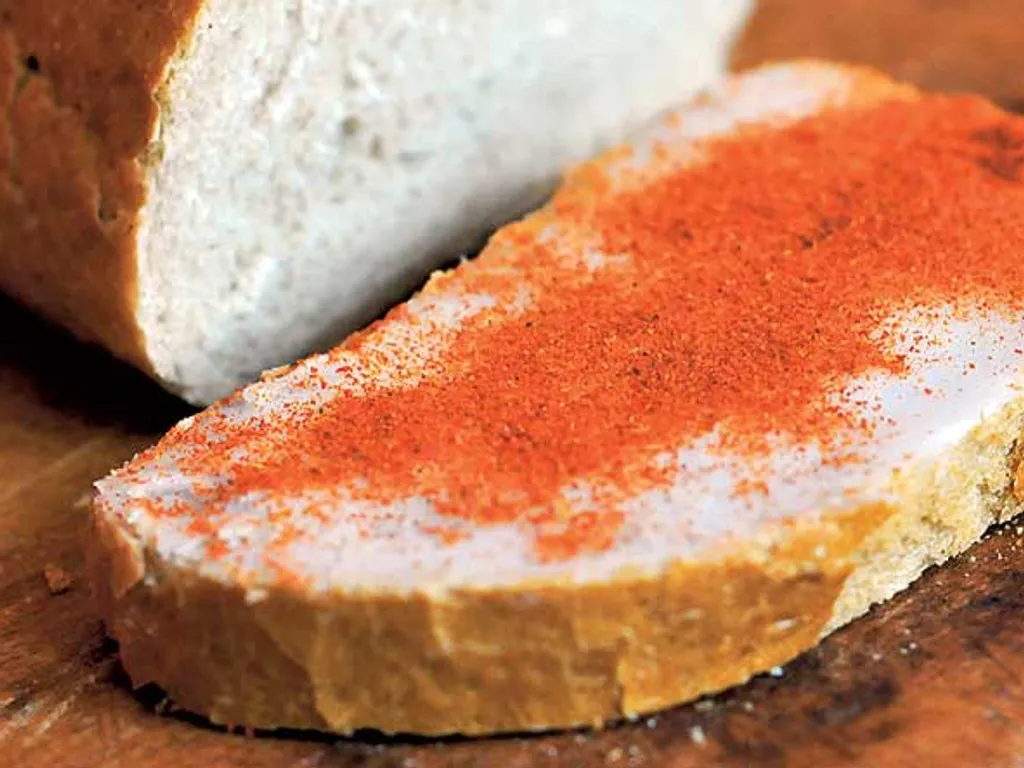 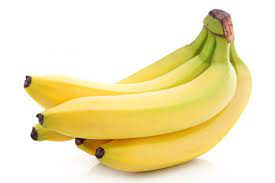 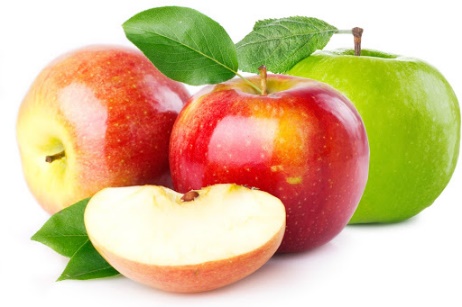 ________________			________________		_____________Upišite broj srećke o kojoj je lagala Melita.Lozinka za lokot:BICIKLOFSČPOŠTARISUKPESBANPPNČTRUHKAEEENJEDKIRRDLAĆOOFIALEUKVŽIZKEZUAIAĆUMEDVJEDOBplava kosatamne očimaštaslabije ocjenesusjedadvokatpištoljstari vojnikbradabrazgotinaneredstrah od psa1.4.6.lovacprofesortatin prijateljmedvjeđa kožarazrednikčuperaklažne pričeengleski jezikknjigesmočnicadebljinaosip1.7.4.RJEŠENJE:Melita Verici laže da se Sultanu dogodila nesreća, ali se ispravi sjetivši se da bi se laž mogla ostvariti, pronalazi srećku koju nije kupila i ostvaruje se njezina laž da je dobila lošu ocjenu iz engleskogpoštar donosi tetin brzojav, mama mora otići bolesnoj teti pa daje Meliti zadatak da se brine o obitelji dok nje nemaNenadu za večerom nateknu obrazi zbog uboda pčela, a Meliti zapne orah u zubu, laže da će sutradan cijeli razred ići zubaruJocići izudaraju tatu u medvjeđoj koži umjesto pravoga medvjeda, pred jutro su svi na doručku i razgovaraju o lažima koje su i ostali ljudi izgovaraliMelita pomaže susjedu Sjekiri da uđe u dvorište, posjećuje susjeda u njegovu tavanskome stanuMelita razgovara s mamom poslije škole i laže da se srušio strop, nakon toga mama i tata razgovaraju o problemima s djecomMelita juri kući provjeriti je li Sultan u redu, pronalazi ga u smrtnome strahu i susreće medvjeda u vrtu, zatvara se u kuću, otac se jako naljuti i naziva je lažljivicomna satu engleskoga Melita laže da je nestao Finki, a zatim se ostvaruju Melitine laži o svađi s prijateljima i posjetu zubaru tata se ljuti na Melitu jer je lagala da im je netko razbio automobil, Melita se skriva u kupaonici, tata i Nenad odlučuju „izliječiti” Melitu od laganjašetnja sa susjedom Sjekirom, susjed Meliti objašnjava kako vidi plavo sunce, ne vjeruje Meliti da je predvidjela posjet zubaruNenad je u noći gladan, odlučuje u vrtu pojesti jagode, susreće se s pravim medvjedom pa zove susjede Jociće u pomoćna satu engleskoga jezika profesor Vadovec priča neistinite priče, Nenad nakon škole zaustavlja ŠiljuPoklepovićeva slika dobiva nagradu u Parizu, srećka koju je Melita bacila dobila je premiju od dva milijuna kuna, kamion zdrobi auto Kosićevih na zavoju pred garažomsusjeda donosi knedle za ručak, Melita laže o srećki i da je dobila lošu ocjenu iz engleskog, Melita otkriva da je nestao Finkimajka se vraća kući, kod profesora Ružića otkriva cijeli plan „liječenja” Melite od laži, saznaje da je otac uzeo medvjeđu kožu kako bi ostvario Melitinu laž, u novinama pokazuje vijest da je iz zoološkoga vrta odlutao medvjed Nenadtatateta Melanijaprofesor Vadovecdjelatnici zoološkoga vrtabroj s prve slike+peti broj srećketreći broj srećke:broj s druge slikečetvrti broj srećke-broj s treće slikeTABLICA NAPRETKATABLICA NAPRETKATABLICA NAPRETKATABLICA NAPRETKATABLICA NAPRETKACRVENIZELENIŽUTIRUŽIČASTIPLAVI1.2.3.4.5.6.7.8.9.10.